深圳安联尚璟府楼体字安装制作服务采购询  比  文  件采 购 人：深圳市安之联置业有限公司日    期：2024年4月3日采购公告项目简介1.1 项目名称：深圳安联尚璟府楼体字安装制作服务1.2 采 购 人：深圳市安之联置业有限公司1.3 项目概况：目前深圳安联尚璟府项目已处于现房销售阶段，因营销宣传推广需要，拟更新项目楼体字，故现对深圳安联尚璟府楼体字安装制作服务进行采购。采购说明2.1 采购方式：公开询比采购2.2 资金来源及比例：100%来自企业自筹2.3 采购范围：深圳安联尚璟府楼体字安装制作服务，详细内容见合同2.4 合同包划分：包含一个合同包2.5 最高限价（含税）：9.30万元2.6 计划服务期：计划开工日期【2024】年【4】月【13】日（实际开工日期以采购人通知的为准）；服务期自本合同服务期限自合同签订之日起至【2024】年【12】月【31】日止。供应商资格条件3.1 本次采购要求供应商须同时具备：（1）资质最低要求：①具备独立法人资格，持有有效的营业执照；②经营范围应至少包含广告业务、广告设计、广告制作、标示标牌的设计制作、展览展示策划相关经营范围中的一项。业绩最低要求：近3年（指2021年1月1日至响应文件递交截止日期，以合同签订时间为准，具备1个住宅房地产项目楼体字制作安装服务类业绩。【业绩证明须提供含签订日期、服务内容、合同双方盖章的签署页，并加盖公章】。注：①类似业绩：指单个合同内容为楼体字制作安装服务类的住宅房地产项目业绩；②业绩证明材料以合同为准，业绩时间以合同签订时间为准；信誉要求最低要求：①未被责令停业，暂扣或吊销执照，或吊销资质证书；②未进入清算程序，或被宣告破产，或其他丧失履约能力的情形；③在国家企业信用信息公示系统（http://www.gsxt.gov.cn）中未被列入严重违法失信企业名单；④在“信用中国”网站（http://www.creditchina.gov.cn）中未被列入失信被执行人名单；⑤在近三年内（自响应文件递交截止之日向前追溯3年）供应商或其法定代表人、拟委任的项目负责人未有行贿犯罪行为。⑥其他要求：  /  。3.2 联合体：本次采购不接受联合体报价。3.3 存在关联关系的单位，不得同时参加同一合同包报价，否则相关响应文件均无效。关联关系定义：是指公司控股股东、实际控制人、董事、监事、高级管理人员与其直接或者间接控制的企业之间的关系，以及可能导致公司利益转移的其他关系。询比文件的获取供应商应在递交响应文件的截止时间前登录安徽安联高速公路有限公司官方网站，选择所参加的项目，自行下载询比文件及相关资料。响应文件的递交响应文件递交的截止时间为 2024 年4月8日 10时 00 分，供应商的法定代表人或其授权代理人应于 2024年4月8日9时 00 分至递交的截止时间前将响应文件递交至深圳市光明区邦凯科技园B座深圳市安之联置业有限公司。响应文件启封采购人将于响应文件的递交截止时间的同一时间，于深圳市光明区邦凯科技园B座深圳市安之联置业有限公司（地点）组织进行响应文件的启封。供应商的法定代表人或授权代理人应携带本人身份证准时参加启封会议。响应保证金响应保证金的金额：______/________响应保证金的递交形式：银行转账/银行保函递交账号：______/________递交截止时间：______/________供应商完成转账的银行账户名称应与供应商的单位名称一致。采用银行保函时，应由供应商开立基本账户的银行开具。发布公告的媒介本次采购公告在安徽安联高速公路有限公司网站（网址：http://www.ahanlian.com/）上发布。采购人联系方式采购人：深圳市安之联置业有限公司地址：深圳市光明区邦凯科技园B座深圳市安之联置业有限公司邮政编码：518001联系人：池工电话：18235164228电子邮箱：363017374@qq.com  2024年4月3日第二章 供应商须知供应商须知前附表注：1、供应商须知正文与前附表内容不一致时，以供应商须知前附表的内容为准。相应条款无相关要求的在前附表中打“/”。2、供应商须知正文与前附表内容不一致时，以供应商须知前附表的内容为准。1. 总则1.1 质量要求和安全目标1.1.1 本合同包的质量要求：见供应商须知前附表。1.1.2 本合同包的安全目标：见供应商须知前附表。1.2 供应商资格要求1.2.1供应商应具备承担本合同包服务的资质条件、能力和信誉：见第一章 采购公告第3.1款要求。1.2.2 其他要求：见供应商须知前附表。1.3 费用承担供应商准备和参加询比活动发生的费用自理。1.4 保密参与询比活动的各方应对询比文件和响应文件中的商业和技术等秘密保密，否则应承担相应的法律责任。1.5 计量单位所有计量均采用中华人民共和国法定计量单位。1.6 踏勘现场供应商自行踏勘现场且费用自理。1.7 分包不允许分包。1.8 偏差1.8.1偏差包括重大偏差和细微偏差。1.8.2 响应文件存在第三章“评审办法”中所列任一否决响应文件情形的，均属于存在重大偏差，响应文件将被否决。2. 询比文件2.1 询比文件的组成本询比文件包括：（1）采购公告；（2）供应商须知；（3）评审办法；（4）合同内容；（5）采购需求及清单；（6）响应文件格式。根据本章第2.2款对询比文件所作的澄清、修改，构成询比文件的组成部分。当询比文件、询比文件的澄清或修改等在同一内容的表述上不一致时，以最后发出的书面文件为准。2.2 询比文件的澄清与修改2.2.1供应商如有疑问，应在递交响应文件的截止时间3日前联系采购人对询比文件予以澄清或修改。2.2.2 除非采购人认为确有必要答复，否则，采购人有权拒绝回复供应商在本章第2.2.1项规定的时间后提出的任何澄清或修改要求。3. 响应文件3.1响应文件的组成响应文件应包括下列内容：（1）报价函；（2）法定代表人身份证明及授权委托书；（3）已标价的报价清单；（4）供应商基本情况；（5）近年类似业绩情况；（6）信誉情况；（7）服务方案；（8）其他材料。3.2 报价要求3.2.1 报价应包括国家规定的增值税税金，供应商应提供增值税专用发票。3.2.2 供应商应按第六章“响应文件格式”的要求在报价函中进行报价并填写报价清单相应表格。3.2.3 采购人设有最高限价的，供应商的报价不得超过最高限价，否则其报价将被否决，最高限价见第一章“采购公告”第2.5款。3.2.4本项目的报价方式为 总价 。3.2.5 报价的其他要求：见供应商须知前附表。3.3响应有效期3.3.1 响应有效期为自供应商递交响应文件截止之日起计算90日。3.3.2 在响应有效期内，供应商撤销响应文件的，应承担询比文件和法律规定的责任。3.4响应保证金3.4.1 供应商在递交响应文件的同时，应按第一章“采购公告”第7条的要求递交响应保证金，并作为其响应文件的组成部分。无论采取何种形式的响应保证金，响应保证金有效期均应与响应有效期一致。3.4.2 供应商不按本章第3.4.1项要求提交响应保证金的，评审小组将否决其响应文件。3.4.3 采购人在与成交人签订合同后5日内办理退还响应保证金手续。3.4.4 有下列情形之一的，响应保证金将不予退还：（1）供应商在规定的响应有效期内撤销其响应文件；（2）成交候选人无正当理由放弃成交资格的；或成交人无正当理由不与采购人签订合同的；或成交人在签订合同时向采购人提出附加条件或者更改合同实质性内容的；或者成交人不提交询比文件所要求的履约保证金的；（3）供应商存在以他人名义报价、与他人串通报价、以行贿手段谋取成交、弄虚作假等行为；（4）见供应商须知前附表（其他情形）。3.5资格审查资料供应商应按第六章“响应文件格式”的规定提供资格审查资料，以证明其满足本章第1.2款规定的资质、业绩、信誉等要求。3.6响应文件的编制3.6.1响应文件应按第六章“响应文件格式”进行编写，如有必要，可以增加附页，作为响应文件的组成部分。3.6.2 响应文件应当对询比文件有关服务期、响应有效期、质量要求、安全目标、技术标准和要求、采购范围等实质性内容作出响应。3.6.3响应文件的制作应满足以下规定：（1）响应文件应用不褪色的材料书写或打印，并按第六章“响应文件格式”的要求进行签名和（或）盖章。响应文件应尽量避免涂改、行间插字或删除。如果出现上述情况，改动之处应由供应商的法定代表人或其授权的代理人签名或盖单位章。（2）响应文件正本一份，副本一份。正本和副本的封面右上角上应清楚地标记“正本”或“副本”的字样。当副本和正本不一致时，以正本文件为准。同时提供响应文件盖章扫描件电子版（U盘）一份。（3）响应文件的正本与副本应分别装订。4. 响应文件的递交4.1响应文件的密封和标记4.1.1响应文件正、副本应密封包装在一个封套内，封套上注明：供应商名称：xx公司深圳安联尚璟府楼体字安装制作服务(项目名称)合同包响应文件在2024年4月8日10时00分（递交响应文件的截止时间）前不得开启4.1.2未按本章第4.1.1项要求密封的响应文件，采购人将予以拒收。4.2 响应文件的递交4.2.1供应商应当按照第一章“采购公告”第5条的规定递交响应文件。4.2.2递交响应文件的供应商数量不足3家时，采购人将宣布本次采购失败，并退还已递交的响应文件。4.2.3 除第4.2.2项规定外，供应商所递交的响应文件不予退还。5. 启封5.1 启封时间和地点采购人在本章第4.2.1项规定的响应文件递交截止时间，按照第一章“采购公告”第6条的规定进行启封。供应商若未派法定代表人或其委托代理人出席启封活动，视为该供应商默认启封结果。5.2启封程序5.2.1主持人按下列程序进行启封： （1）公布在响应文件递交截止时间前递交响应文件的供应商名称；（2）由供应商推选的代表检查响应文件的密封情况； （3）对响应文件进行启封，公布供应商名称、合同包名称、报价、质量目标、安全目标、服务期、响应保证金递交情况及其他内容；（4）供应商代表、采购人代表、记录人等有关人员在启封记录上签名确认；（5）启封结束。5.2.2供应商在启封过程中有疑问的，应当在现场提出，采购人将当场做出答复。6. 评审6.1评审小组评审由采购人自行组建的评审小组负责。评审小组人数：3~7人（单数）。6.2评审6.2.1评审小组按照第三章“评审办法”规定的方法、评审因素、标准和程序对响应文件进行评审。6.2.2若递交响应文件的供应商数量达到3家及以上，但仅有2家供应商通过初步评审，经评审小组评判此2家供应商仍具有竞争性，即可以继续进行评审。6.2.3 若采购人发现响应文件出现以下任一情况，其报价将不再参加评审基准价的计算： （1）报价超出采购人公布的最高限价；（2）未在报价函上填写总报价； （3）报价函中的报价与已标价的报价清单总报价不一致（四舍五入除外）；（4）见供应商须知前附表（其他情形）。6.2.4评审完成后，评审小组应向采购人提交书面评审报告和成交候选人名单。评审小组推荐成交候选人的人数为：3人（如不足3人，可以按实际数量推荐）。7. 合同授予7.1成交候选人公示采用公开询比方式采购的项目，成交候选人将于安徽安联高速公路有限公司（网址：http://www.ahanlian.com/）  公示，公示期不得少于2日。7.2评审结果异议供应商或其他利害关系人对评审结果有异议的，应在成交候选人公示期间提出。7.3成交候选人履约能力审查成交候选人的经营、财务状况发生较大变化或存在违法行为，采购人认为可能影响其履约能力的，将在发出成交通知书前提请原评审小组按照询比文件规定的标准和方法进行审查确认。7.4履约保证金7.4.1在签订合同前，成交人应向采购人提交履约保证金。履约保证金的金额及形式见供应商须知前附表。7.4.2 成交人不能按本章第7.4.1项要求提交履约保证金的，视为放弃成交候选人，其响应保证金不予退还，给采购人造成的损失超过响应保证金数额的，成交人还应当对超过部分予以赔偿。7.4.3 履约保证金的退还：见供应商须知前附表。7.5签订合同采购人和成交人应在响应有效期内以及成交通知书发出之日起30日内，根据询比文件和成交人的响应文件订立书面合同。成交人无正当理由拒签合同，在签订合同时向采购人提出附加条件，或不按照询比文件要求提交履约保证金的，采购人取消其成交资格，其响应保证金不予退还；给采购人造成的损失超过响应保证金数额的，成交人还应对超过部分予以赔偿。8. 纪律和监督供应商不得相互串通报价或与采购人串通报价，不得向采购人或评审小组成员行贿谋取成交，不得以他人名义报价或以其他方式弄虚作假骗取成交；供应商不得以任何方式干扰、影响评审工作。9 投诉9.1 供应商或其他利害关系人认为询比活动不符合法律法规规定的，可以自知道或应当知道之日起10日内向有关监督部门投诉。投诉应有明确的请求和必要的证明材料。9.2 监督部门及联系方式：深圳市安之联置业有限公司 综合部 0755-29168809。10.需要补充的其他内容需要补充的其他内容：见供应商须知前附表。第三章 评审办法评审办法前附表（最低价法）1. 评审方法本次评审采用最低价法。评审小组对满足询比文件实质性要求的响应文件，按照评审价由低到高的顺序依次推荐成交候选人。如报价相同的，按照评审办法前附表中的规定确定成交候选人顺序。2. 评审标准2.1 初步评审标准2.1.1 形式评审标准：见评审办法前附表。2.1.2 资格评审标准：见评审办法前附表。2.1.3 响应性评审标准：见评审办法前附表。2.2 详细评审标准详细评审标准：见评审办法前附表。3. 评审程序3.1 初步评审3.1.1评审小组依据本章第2.1.1项、第2.1.2项、第2.1.3项规定的标准对响应文件进行评审。有一项不符合评审标准的，评审小组应否决其响应文件。3.1.2 响应文件中填报的报价、服务期、质量标准、安全目标前后不一致，且报价函中填写的内容满足询比文件要求时，按细微偏差处理，并以报价函填报的为准。3.1.3 报价存在以下细微偏差的，评审小组按以下原则对报价进行处理，并要求供应商书面澄清确认，供应商拒不澄清确认的，评审小组应当否决其报价。（1）报价有算术错误的，评审小组按以下原则对报价进行修正，修正的价格经供应商书面确认后具有约束力。供应商不接受修正价格的，评审小组应否决其报价。①响应文件中的大写金额与小写金额不一致的，以大写金额为准；②总价金额与依据单价计算出的结果不一致的，以单价金额为准修正总价，但单价金额小数点有明显错误的除外；③当单价与数量相乘不等于合价时，以单价计算为准，如果单价有明显的小数点位置差错，应以标出的合价为准，同时对单价予以修正；④当各子目的合价累计不等于总价时，应以各子目合价累计数为准，修正总价。（2）报价清单中的报价有其他错误的，评审小组按以下原则对报价进行修正，修正的价格经供应商书面确认后具有约束力。供应商不接受修正价格的，评审小组应否决其报价。①在采购人给定的清单中漏报了某个子目的单价、合价或总额价，或所报单价、合价或总额价减少了报价范围，则漏报的子目单价、合价和总额价或单价、合价和总额价中减少的报价内容视为已含入其他子目的单价、合价和总额价之中；②在采购人给定的清单中多报了某个子目的单价、合价或总额价，或所报单价、合价或总额价增加了报价范围，则从报价中扣除多报的子目报价或子目报价中增加了报价范围的部分报价；③当单价与数量的乘积与合价（金额）虽然一致，但供应商修改了该子目的数量，则其合价按采购人给定的数量乘以供应商所报单价予以修正；④当各子目的合价累计不等于总价时，应以各子目合价累计数为准，修正总价。3.1.4 修正后的最终报价若超过最高限价（如有），评审小组应否决其报价。3.1.5修正后的最终报价参与评审价得分的计算，并作为签订合同的依据。3.2 详细评审评审小组按本章第2.2款规定进行评审价排序。3.3 否决响应文件的其他情形评审小组应对在评审过程中发现供应商存在串通报价、弄虚作假、行贿等违法行为的，评审小组应否决其响应文件。3.4 响应文件的澄清和说明或补正3.4.1 在评审过程中，评审小组可以书面形式要求供应商对响应文件中含义不明确、对同类问题表述不一致或者有明显文字错误的内容做必要的澄清。评审小组不接受供应商主动提出的澄清。3.4.2 澄清不得超出响应文件的范围且不得改变响应文件的实质性内容，并构成响应文件的组成部分。3.5 评审结果评审小组完成评审后，应当向采购人提交评审报告。评审报告应当如实记载以下内容：（一）采购项目基本情况（二）采购过程回顾（三）评审小组成员名单（四）询比评审工作1.评审办法2.初步评审情况（资格审查、形式性审查、响应性审查）3.详细评审情况（供应商的评审价评审情况）4.否决的供应商名单以及否决理由（如有）5.推荐候选供应商排序（五）需要说明的其他事项（六）评审附表1.响应文件开启记录表2.评审表格第四章 合同内容深圳安联尚璟府楼体字安装制作服务合同合同编号：委托方：深圳市安之联置业有限公司受托方：日  期：   年   月   日深圳安联尚璟府楼体字安装制作服务合同  【合同编号：                】甲乙双方根据《中华人民共和国民法典》及有关法律、法规的规定，经友好协商，甲方就深圳安联尚璟府楼体字安装制作服务采购事宜委托乙方。为明确双方的权利和义务，特制定本合同，双方共同遵守。一、制作及安装内容概况制作及安装要求详见合同附件二二、制作及安装工期制作及安装工期为要求在合同签订后10日内完成所有相关事宜。验收合格前的所有产品责任均由乙方自行承担。合同期限自签订合同之日起，安联尚璟府楼体字制作完成并验收后截止。四、服务费用及支付1.服务费用：本合同总价合计人民币¥____________元（大写____________元整），不含税价格为¥____________元（大写____________元整），税率为【 】%，增值税税额为¥____________元（大写____________元整）。此费用包含但不限于完成此次服务的人工费、材料费、机械费、管理费、措施费、风险费、安装费、场地费、维护费、保险费、报批报建费用及税金等所有必须费用，甲方无需再支付任何额外费用。2.服务支付要求：乙方完成制作和安装服务，经甲方验收合格后，乙方向甲方提供服务费等额并完税的有效增值税专用发票。甲方在收到乙方发票后15个工作日内向乙方支付服务费。乙方不提供等额并完税的有效增值税专用发票的甲方有权不予付款，并且无须承担由此造成的任何法律责任。乙方收款账户信息：开户行：         账  号：户  名：五、双方权利和义务5.1甲方责任5.1.1甲方应及时向乙方提供所需资料，如因甲方所提供的资料不齐全而影响设计、制作过程和逾期交付，经甲乙双方书面确认后，责任由甲方承担。5.1.2甲方应依据合同按时向乙方支付设计、制作费用。如因甲方要求暂停制作或终止本合同，甲方应及时通知乙方。甲方按乙方已完成的工作量，给予乙方适当补偿。除此之外，甲方无需承担任何法律责任。5.2乙方责任5.2.1乙方须保证按本合同约定的工期及制作标准等要求，如期完成项目设计、制作、安装。5.2.2乙方在制作前，应配合甲方完善或修改内容直至达到甲方要求。乙方须严格按甲方资料限定的数据和甲方确认的方案制作，充分体现甲方设计要求，并及时征求甲方意见以便确保质量，如在制作过程中出现2次需要严重调整的，甲方有权解除合同并不承担任何责任。5.2.3乙方需按甲方认可的方案进行设计、制作，需调整的须经甲方书面确认后方可调整。乙方应保证制作的楼体字符合相关法律法规的规定，不会侵犯任何人的合法权益（包括但不限于肖像权、著作权、商标权等）。5.2.4验收需由双方共同至安装现场核查后，乙方提供验收单，甲方签字确认。5.2.5验收后一年内，乙方应负责安联尚璟府楼体字制作的维护工作，非甲方因素造成的现场物料破损，乙方应及时维修，甲方不再另行支付费用。5.2.6乙方在施工期间，需严格按照甲方施工现场相关要求进行施工及进行必要的安全防护工作。施工过程中，由于乙方在施工生产过程中违反有关安全操作规程、消防法等法律法规、地方性规范、制度，导致发生安全或火灾事故，乙方应承担由此引发的一切经济损失，并承担相应法律责任。六、违约责任及保密：6.1乙方必须保证制作质量及整体效果达本合同约定及甲方要求，并准时交货，逾期完成，按合同总金额的每天计取3‰违约金。6.2甲方必须按本合同规定按时支付合同款，否则从逾期之日起，乙方有权按合同约定向甲方发书面结算支付函件作合理催告。 6.3乙方制作的安联尚璟府楼体字制作存在问题或经修复后仍不能得到甲方认可的，甲方有权解除合同，由此造成的损失全部由乙方承担。6.4乙方不得进行转包、分包，否则必须向甲方支付合同总金额的双倍补偿违约金，且甲方有权解除合同。6.5甲乙双方任何一方违反本合同约定造成对方损失的，应给予赔偿。6.6合同双方应全面、实际履行合同，不履行或不完全履行合同的应负违约责任，按照本合同规定有关条款处理；合同中没有规定的，应按《民法典》有关条款处理。七、其他：7.1如有未尽事宜，双方须以附件形式订立，其附件与本合同具有同等法律效力。7.2乙方在为甲方工作期间需严格保守甲方的商业秘密。由甲方提供给乙方所有的资料、文件、图纸等，均被视为保密的，不得泄漏给除甲方之外的任何个人、公司或其他单位，不管本合同因何种原因终止，本条款一直有效，对乙方有约束力，如乙方违反此条款，甲方随时有权就此要求做出相关赔偿。7.3本合同中签约双方提供的联系地址、联系人、联系电话（统称联系方式）在合同期内均真实有效，如发生变更，变更一方应提前以书面形式告知对方，因联系方式不真实、变更未告知或一方拒收等原因导致对方通知无法送达的，视为已经送达，由接收方承担所有不利后果。双方同意，本条约定的联系方式适用于后续诉讼。7.4双方若在合同履行中出现争议，应先友好协商解决。协商不成的，可以向甲方所在地人民法院提起诉讼。因一方违约导致另一方为解决纠纷产生的诉讼费、律师费、财产保全费及担保费、鉴定费、公证费、评估费、差旅费等全部由违约方承担。7.5本合同一式肆份，经甲乙双方签字并盖章后生效，由甲、乙双方各执贰份，均具有同等法律效力。（以下无正文）附件一：廉政合同为抓好党风廉政建设，规范、约束采供双方行为，确保双方工作人员廉洁从业，深圳安联尚璟府楼体字安装制作服务的采购人深圳市安之联置业有限公司（采购人名称，以下简称甲方）与该项目的供货商               （供货商名称，以下简称乙方），特订立如下合同。1.甲乙双方的权利和义务（1）严格遵守党的政策和国家有关法律法规的有关规定。（2）严格执行深圳安联尚璟府楼体字安装制作服务（合同文件名称）合同文件，自觉按合同办事。（3）双方的业务活动坚持公开、公正、诚信、透明的原则（法律认定的商业秘密和合同文件另有规定除外），不得损害国家和集体利益。（4）建立健全廉政制度，开展廉政教育和廉洁文化建设，公布举报电话，监督并认真查处违规违纪违法行为。（5）发现对方在业务活动中有违反廉政规定的行为，有及时提醒对方纠正的权利和义务。（6）发现对方严重违反本合同义务条款的行为，有向有关部门举报、建议给予处理并要求告知处理结果的权利。2.甲方的义务（1）甲方及其工作人员不得利用职务之便索要或接受乙方的礼品、礼金、消费卡和有价证券、股权、其他金融产品等财物。（2）甲方及其工作人员不得在利用职务之便为乙方谋取利益之前或之后，约定在其离职后收受乙方财物，并在离职后收受。（3）甲方及其工作人员不得在乙方报销应由甲方或个人支付的费用等。（4）甲方及其工作人员不得要求或者接受乙方可能影响公正执行公务的宴请以及旅游、健身、娱乐等活动安排，不得要求和接受乙方提供的交通工具、通讯工具、高档办公用品等。（5）甲方及其工作人员不得要求或者接受乙方为其住房装修、婚丧嫁娶、特定关系人的工作安排以及出国、旅游提供方便等；不得要求乙方及其工作人员为自己的特定关系人以安排工作为名，使其不实际工作却获取薪酬。（6）甲方及其工作人员不得要求乙方购买合同规定外的材料和设备。    （7）甲方及其工作人员不得有其他可能影响廉洁从业的行为。3.乙方义务（1）乙方及其工作人员不得以任何形式向甲方及其工作人员行贿或馈赠礼品、礼金、消费卡和有价证券、股权、其他金融产品等财物，以及回扣、好处费、感谢费等。（2）乙方及其工作人员不得与甲方及其工作人员约定，甲方及其工作人员利用职务之便为乙方谋取利益，乙方在其离职后给予财物。（3）乙方不得以任何名义为甲方及其工作人员报销由甲方单位或个人支付的任何费用。（4）乙方及其工作人员不得以任何理由邀请甲方工作人员参与可能影响公正执行公务的宴请以及旅游、健身、娱乐等活动。不得为甲方单位和个人购置或提供通讯工具、交通工具和高档办公用品等。（5）乙方及其工作人员不得为甲方工作人员住房装修、婚丧嫁娶、出国出境、旅游等提供方便；不得为甲方工作人员的特定关系人以安排工作为名，使其不实际工作却获取薪酬。（6）甲方及其工作人员不得有其他可能影响廉洁从业的行为。4.违约责任（1）甲方及其工作人员违反本合同第1、2条，按管理权限，依据有关规定给予党纪政务处分和组织处理；涉嫌犯罪的，移交司法机关追究刑事责任；给乙方单位造成经济损失的，应予以赔偿。（2）乙方及其工作人员违反本合同第1、3条，按管理权限，依据有关规定，给予相关处理；给甲方单位造成经济损失的，应予以赔偿。5.本合同有效期为甲乙双方签署之日起至该合同履行完毕后止。6.本合同作为深圳安联尚璟府楼体字安装制作服务（合同文件名称）的附件，与采购合同具有同等的法律效力，经合同双方签署立即生效。7. 本合同一式肆份，由甲、乙双方各执贰份。 甲方单位：（盖章）             乙方单位： （盖章）深圳市安之联置业有限公司        法定代表人：                   法定代表人：或其授权的代理人：             或其授权的代理人：签订日期：  年  月   日附件2：已标价的报价清单深圳安联尚璟府楼体字安装制作服务报价清单附件3：安全管理协议书安全管理协议书甲方： 深圳市安之联置业有限公司乙方：甲、乙双方因业务需要，根据中华人民共和国《劳动法》《消防法》《安全生产法》《职业病防治法》《中华人民共和国治安管理处罚法》和国务院《企业事业单位内部治安保卫条例》以及地方政府《安全生产管理条例》等相关法律法规及其他要求，为明确双方的安全生产责任，确保双方各项工作顺利实施， 签订本协议。一、甲方的权利与义务1、甲方必须为乙方提供安全、规范的环境、场地进行操作、装卸工作；2、甲方承诺要乙方提供承运的货物中无国家规定的违禁物品（或特殊物品）；3、乙方在进行操作、装卸工作中，甲方对乙方的操作、装卸工作进行监督检查；4、甲方不得指派乙方人员从事合同外的作业任务，乙方人员有权拒绝甲方人员指派的与合同无关的作业任务。否则由此造成的一切后果由当事方负责。5、甲方应对乙方单位主管领导或现场负责人和专职或兼职安全干部进行安全交底，介绍有关安全生产管理制度和要求。6、甲方设备、工具、物资等须自行妥善管理，谨防失窃，因保管不善而造成的损失由甲方自负。7、甲乙双方必须根据国家法规要求按时做好各自的特种设备维护保养及检测取证工作，确保使用的特种设备在检测有效期内。乙方带入甲方服务区域的特种设备必须向甲方主管部门申报，并提供检测证明。8、甲方对于乙方服务（施工）方案的审批，各类申请的批准及各类文件的审阅不涉及任何安全责任上的承担，乙方依法承担的安全责任不因此而转移至甲方。9、当出现安全隐患或违规作业时，甲方有停止乙方作业的权利，乙方整改后重大影响的工伤、火灾事故、治安/刑事案件等，甲方有权终止合同，并由甲方采购部门进行合同终止的商务谈判。10、根据“谁主管、谁负责”的原则，当发生人身伤害、火灾事故，包括因一方责任造成对方或他方人员伤亡时，双方应协力抢救伤员和保护现场，按国务院及地方政府有关事故报告规定，在事故发生后及时报告各自的上级主管部门及市、区（县） 劳动保护监察部门等有关机构；特种设备发生事故应同时向特种设备安全监督管理部门报告；实行分包的项目，由总承包单位负责上报事故；事故的损失和善后处理费用应按责任协商解决。 二、乙方的权利、义务1、乙方应根据所承接项目的工作内容和要求以及工作区域特性、工作性质，制定完善的安全操作规程。2、乙方必须对本单位员工进行安全教育培训，增强员工安全、防火及治安防范法制意识，提高员工的自我保护能力，督促员工自觉遵守安全法规、操作规程以及甲方的安全、防火、 治安的管理要求等有关规定和制度。应确保安全人员、特种作业人员等持有效证件上岗。3、乙方负责为作业人员（包括分包商或临时人员）提供劳动防护用品，并着装、标识统一（须与甲方有所区别）；乙方人员不得进入与本人工作无关的区域；若乙方人员要进入甲方的生产区域或其他特定区域，应向甲方主管部门办理审批手续，同时遵守该区域的劳防用品佩戴规定。4、乙方聘用员工必须符合国家劳动法规要求，有合法的用工手续并签订用工合同， 并按国家规定为作业人员办理工伤保险、意外伤害保险。若聘用外省市人员必须根据本地相关法规办妥相应的手续。5、乙方人员进入甲方服务期间必须遵守国家的法律法规和甲方的规章制度。对犯有赌博、偷窃、吵架闹事、打人、斗殴等违法行为，将按国家法律法规及甲方有关规定处理，情节严重的移送公安机关追究刑事责任。6、鉴于乙方在甲方区域内工作，所以必须同时遵守甲方的各项安全、消防和治安管理制度。7、未经甲方事先书面同意，乙方不得将本项目分包给其他单位。如本项目经甲方同意后，乙方分包给其他单位，乙方必须与分包单位签订合同及安全协议，并在合同或安全协议中明确各自的安全生产权利、义务，乙方对该项目的作业安全工作负总责。8、乙方保证进入作业现场的设备、设施、特殊工具安全可靠，并有年检合格标志；在作业过程中应建立日常检查、维修保养制度，发现隐患后应立即停止作业，并制定计划落实整改；乙方一旦投入作业或使用，就表明乙方已确认作业场所、环境、设施设备、工具用具等符合安全要求。9、乙方应加强日常安全检查，预防事故的发生。乙方必须接受甲方的安全、防火、治安的监督检查和管理，对甲方指出的隐患和问题，乙方必须制定整改计划并限期整改。10、乙方人员在甲方区域工作期间，应自觉遵守甲方的各项规章制度；爱护甲方的公共财物、绿化及设施设备，不论是否故意损坏，都应照价赔偿；同时必须遵守甲方内部公共秩序和公共道德，否则将由甲方按有关规定处理。11、乙方设备、工具、物资等须自行妥善管理，谨防失窃，因保管不善而造成的损失由乙方自负。12、如项目延迟，本协议的有效期可以相应顺延，但主管部门负责人和现场服务的负责人必须在本协议上签字、确定延期的结束日期，甲、乙双方必须严格执行，如因违反本协议造成事故，由违约方承担一切经济损失。如乙方出现违反甲方规定或发生造成须得甲方认可后到重新恢复作业。三、本合同一式肆份，经甲乙双方签字并盖章后生效，由甲、乙双方各执贰份，均具有同等法律效力。本合同正文与合同附件均为合同的组成部分，具有同等法律效力，自签订之日起一并生效。甲方单位：（盖章）                      乙方单位：（盖章）法定代表人：                            法定代表人：或                                      或其授权的代理人：                        其授权的代理人：          签约时间：  年  月  日第五章 采购需求及清单详见第四章 合同内容 附件2：已标价的报价清单第六章 响应文件格式正本1份、副本1份，密封包装在一个封套内，同时需提交一份盖章版的响应文件扫描件（U盘）。封套文字如下：供应商名称：XXX公司深圳安联尚璟府楼体字安装制作服务合同包响应文件在 2024 年 4月 8日 10 时 00 分（递交响应文件的截止时间）前不得开启深圳安联尚璟府楼体字安装制作服务合同包询比响  应  文  件供应商：            (全称、盖单位章)年 月 日目     录一、报价函二、法定代表人身份证明及授权委托书三、已标价的报价清单四、供应商基本情况五、近年类似业绩情况六、信誉情况七、服务方案八、其他材料一、报价函深圳市安之联置业有限公司：1．我方已仔细研究了深圳安联尚璟府楼体字安装制作服务合同包询比文件的全部内容(含补遗书第_/_号至第_/_号)，愿意以人民币         元(大写         ) (小写：¥         元)的含税总报价，其中，增值税税率【】，服务期                  ，按合同约定实施和完成相关服务，质量目标达到                  ，安全目标达到                  。2．我方承诺在响应有效期内不修改、撤销响应文件。3．如我方成交：(1)我方承诺在收到成交通知书后，在成交通知书规定的期限内与你方签订合同。(2)我方承诺在合同约定的期限内完成全部合同任务。4．我方在此声明，所递交的响应文件及有关资料内容完整、真实和准确。5．在合同协议书正式签署生效之前，本报价函连同你方的成交通知书将构成我们双方之间共同遵守的文件，对双方具有约束力。6．____________。供应商：(盖单位章)法定代表人或委托代理人：            (签名)地址：                  网址：                  电话：                  电子邮箱：                  年 月 日二、法定代表人身份证明及授权委托书2-1 法定代表人身份证明供应商名称：                  单位性质：                  地址：                  成立时间： 年 月 日经营期限：                  姓名：         性别：         年龄：         职务：         系                   (供应商名称)的法定代表人。附：法定代表人身份证正反面复印件特此证明。                          供应商：(盖单位章)年 月 日           2-2 授权委托书本人           (姓名)系                     (供应商名称)的法定代表人，现委托           (姓名)为我方代理人。代理人根据授权，以我方名义签署、澄清、说明、补正、递交、撤回、修改深圳安联尚璟府楼体字安装制作服务合同包响应文件、签订合同和处理有关事宜，其法律后果由我方承担。    委托期限：自授权委托之日起至签订合同之日止。代理人无转委托权。附：法定代表人身份证明、委托代理人的身份证正反面复印件供应商：(盖单位章)                           法定代表人：(签名)                           身份证号码：                           委托代理人：(签名)                           身份证号码：                           年 月 日已标价的报价清单深圳安联尚璟府楼体字安装制作服务报价清单四、供应商基本情况注：在本表后应附企业法人营业执照及资格审查要求的其他证件复印件。五、近年类似业绩情况注：1、每张表格只填写一个项目，并标明序号。2、业绩证明材料要求：详见“第一章 采购公告”第3.1条。3、如近年来，供应商法人机构发生合法变更或重组或法人名称变更时，应提供相关部门的合法批件或其他相关证明材料来证明其所附业绩的继承性。六、信誉情况注：本表无需附证明材料。 供应商：(盖单位章)年 月 日七、服务方案供应商应按项目特点编制服务方案(文字宜精炼、内容具有针对性)。八、其它材料响应单位认为需要提交的其他材料。条款号条  款  名  称编  列  内  容1.1.1质量要求按合同约定保证服务质量1.1.2安全目标按合同约定保证安全目标1.2.2供应商其他资格要求无3.1响应文件其他材料要求见第六章-响应文件格式要求3.2.4报价方式□单价总价3.2.5报价的其他要求不得超过最高限价，另需标明增值税税率及税额、不含税价3.4.4（4）其他不予退还响应保证金的情形/3.6.3（2）响应文件正副本份数2份（其中正本1份，副本1份），正本和副本的封面右上角上应清楚地标记“正本”或“副本”的字样。当副本和正本不一致时，以正本文件为准。同时提供响应文件盖章扫描件电子版（U盘）一份。5.2.1（3）启封公布的其他内容启封公布不要求其他内容6.2.3（4）其他不予计入评审基准价计算的情形无7.4.1履约保证金金额： /形式：/7.4.3履约保证金的退还/10需要补充的其他内容10需要补充的其他内容10需要补充的其他内容10.1需要补充的其他内容当各响应人投标报价增值税税率不一致时。以不含税金额作为评审依据。条款号条款号评审因素评审标准1评审方法成交候选人排序方法按评审价由低到高的顺序依次推荐成交候选人：□评审价相等时，以递交响应文件在前的优先。其他方法: 评审价相等时，以递交响应文件所提供业绩证明数量较多优先。条款号条款号评审因素评审标准2.1.1形式评审标准供应商名称与营业执照一致2.1.1形式评审标准响应文件格式符合第六章“响应文件格式”的规定，关键字迹清晰可辨2.1.1形式评审标准签名盖章符合第二章“供应商须知”第3.6.3项的规定2.1.2资格评审标准资质条件、能力、信誉符合第二章“供应商须知”第1.2.1项规定2.1.3响应性评审标准报价内容符合第一章“采购公告”规定2.1.3响应性评审标准服务期符合第一章“采购公告”规定2.1.3响应性评审标准质量要求符合第二章“供应商须知”第1.1.1项规定2.1.3响应性评审标准安全目标符合第二章“供应商须知”第1.1.2项规定2.1.3响应性评审标准响应有效期符合第二章“供应商须知”第3.3.1项规定2.1.3响应性评审标准响应保证金/2.1.3响应性评审标准权利义务符合询比文件规定2.1.3响应性评审标准询比文件的获取符合第一章“采购公告”规定2.1.3响应性评审标准联合体未以联合体形式报价2.1.3响应性评审标准分包没有分包2.1.3响应性评审标准报价（1）报价未超过询比文件设定的最高限价。（2）已标价的报价清单总报价和报价函的报价一致（四舍五入除外）。（3）报价的大写数值能确定具体数值，未出现数量级错误、报价金额单位错误。（4）同一供应商未递交两个以上不同的报价。（5）供应商按采购人提供的书面报价清单填写了报价，且未修改报价清单说明、数量等实质性内容。（6）已标价报价清单中未更改询比文件确定的暂列金额。2.1.3响应性评审标准其他实质性要求符合询比文件的其他实质性要求和条件条款号条款号量化因素量化标准2.2详细评审标准评审价计算评审价＝修正后的报价需要补充的其他内容：当各响应人投标报价增值税税率不一致时。以不含税金额作为评审依据。需要补充的其他内容：当各响应人投标报价增值税税率不一致时。以不含税金额作为评审依据。需要补充的其他内容：当各响应人投标报价增值税税率不一致时。以不含税金额作为评审依据。需要补充的其他内容：当各响应人投标报价增值税税率不一致时。以不含税金额作为评审依据。委托方：深圳市安之联置业有限公司（以下简称甲方）地址：邮编：                                                                                          电话： 受托方：（以下简称乙方）地址：邮编： 法定代表人： 电话：开户银行： 账号： 甲方：（盖章）乙方：（盖章）法定代表人或
委托代理人：（签字）法定代表人或
委托代理人：（签字）单位地址：单位地址：纳税人识别号：开户名：开户银行：银行账号：签订日期：  年  月   日签订日期：  年  月   日序号名称名称规格（MM）单位数量单价金额备注1高空拆除原楼体字垃圾清理 高空拆除原楼体字垃圾清理 45*8.5*2M2765201\02楼体字:
材料字形:550 喷绘布;
高空安装  01\02楼体字:
材料字形:550 喷绘布;
高空安装  50*6.5*2M2650303楼体字:
材料字形:550 喷绘布;
高空安装  03楼体字:
材料字形:550 喷绘布;
高空安装  50*3*1M2150小计小计小计小计小计小计税费【 】%税费【 】%税费【 】%税费【 】%税费【 】%税费【 】%合计：合计：合计：合计：合计：合计：以上单价均为含税价。各项目报价包括但不限于完成该合同范围所发生的人工费、材料费、机械费、管理费、措施费、风险费、安装费、场地费、维护费、保险费、报批报建费用及税金等所有必须费用，甲方无需再支付任何额外费用。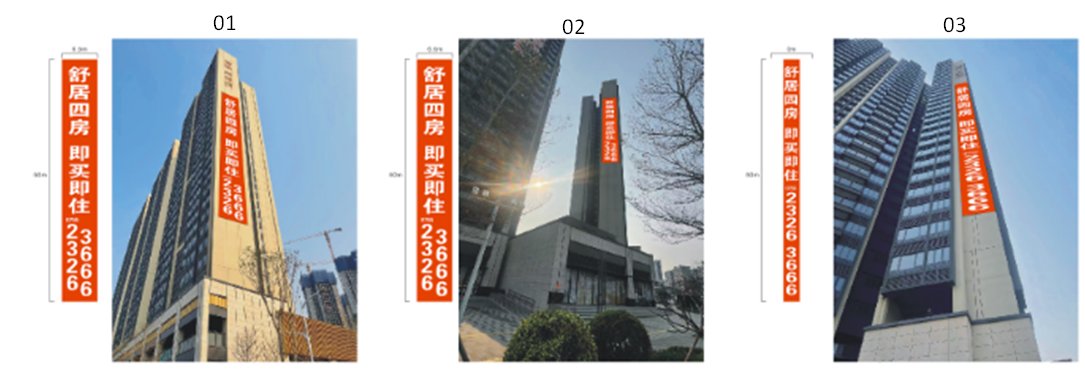 以上单价均为含税价。各项目报价包括但不限于完成该合同范围所发生的人工费、材料费、机械费、管理费、措施费、风险费、安装费、场地费、维护费、保险费、报批报建费用及税金等所有必须费用，甲方无需再支付任何额外费用。以上单价均为含税价。各项目报价包括但不限于完成该合同范围所发生的人工费、材料费、机械费、管理费、措施费、风险费、安装费、场地费、维护费、保险费、报批报建费用及税金等所有必须费用，甲方无需再支付任何额外费用。以上单价均为含税价。各项目报价包括但不限于完成该合同范围所发生的人工费、材料费、机械费、管理费、措施费、风险费、安装费、场地费、维护费、保险费、报批报建费用及税金等所有必须费用，甲方无需再支付任何额外费用。以上单价均为含税价。各项目报价包括但不限于完成该合同范围所发生的人工费、材料费、机械费、管理费、措施费、风险费、安装费、场地费、维护费、保险费、报批报建费用及税金等所有必须费用，甲方无需再支付任何额外费用。以上单价均为含税价。各项目报价包括但不限于完成该合同范围所发生的人工费、材料费、机械费、管理费、措施费、风险费、安装费、场地费、维护费、保险费、报批报建费用及税金等所有必须费用，甲方无需再支付任何额外费用。以上单价均为含税价。各项目报价包括但不限于完成该合同范围所发生的人工费、材料费、机械费、管理费、措施费、风险费、安装费、场地费、维护费、保险费、报批报建费用及税金等所有必须费用，甲方无需再支付任何额外费用。以上单价均为含税价。各项目报价包括但不限于完成该合同范围所发生的人工费、材料费、机械费、管理费、措施费、风险费、安装费、场地费、维护费、保险费、报批报建费用及税金等所有必须费用，甲方无需再支付任何额外费用。以上单价均为含税价。各项目报价包括但不限于完成该合同范围所发生的人工费、材料费、机械费、管理费、措施费、风险费、安装费、场地费、维护费、保险费、报批报建费用及税金等所有必须费用，甲方无需再支付任何额外费用。序号名称名称规格（MM）单位数量单价金额备注1高空拆除原楼体字垃圾清理 高空拆除原楼体字垃圾清理 45*8.5*2M2765201\02楼体字:
材料字形:550 喷绘布;
高空安装  01\02楼体字:
材料字形:550 喷绘布;
高空安装  50*6.5*2M2650303楼体字:
材料字形:550 喷绘布;
高空安装  03楼体字:
材料字形:550 喷绘布;
高空安装  50*3*1M2150小计小计小计小计小计小计税费【 】%税费【 】%税费【 】%税费【 】%税费【 】%税费【 】%合计：合计：合计：合计：合计：合计：以上单价均为含税价。各项目报价包括但不限于完成该合同范围所发生的人工费、材料费、机械费、管理费、措施费、风险费、安装费、场地费、维护费、保险费、报批报建费用及税金等所有必须费用，甲方无需再支付任何额外费用。以上单价均为含税价。各项目报价包括但不限于完成该合同范围所发生的人工费、材料费、机械费、管理费、措施费、风险费、安装费、场地费、维护费、保险费、报批报建费用及税金等所有必须费用，甲方无需再支付任何额外费用。以上单价均为含税价。各项目报价包括但不限于完成该合同范围所发生的人工费、材料费、机械费、管理费、措施费、风险费、安装费、场地费、维护费、保险费、报批报建费用及税金等所有必须费用，甲方无需再支付任何额外费用。以上单价均为含税价。各项目报价包括但不限于完成该合同范围所发生的人工费、材料费、机械费、管理费、措施费、风险费、安装费、场地费、维护费、保险费、报批报建费用及税金等所有必须费用，甲方无需再支付任何额外费用。以上单价均为含税价。各项目报价包括但不限于完成该合同范围所发生的人工费、材料费、机械费、管理费、措施费、风险费、安装费、场地费、维护费、保险费、报批报建费用及税金等所有必须费用，甲方无需再支付任何额外费用。以上单价均为含税价。各项目报价包括但不限于完成该合同范围所发生的人工费、材料费、机械费、管理费、措施费、风险费、安装费、场地费、维护费、保险费、报批报建费用及税金等所有必须费用，甲方无需再支付任何额外费用。以上单价均为含税价。各项目报价包括但不限于完成该合同范围所发生的人工费、材料费、机械费、管理费、措施费、风险费、安装费、场地费、维护费、保险费、报批报建费用及税金等所有必须费用，甲方无需再支付任何额外费用。以上单价均为含税价。各项目报价包括但不限于完成该合同范围所发生的人工费、材料费、机械费、管理费、措施费、风险费、安装费、场地费、维护费、保险费、报批报建费用及税金等所有必须费用，甲方无需再支付任何额外费用。以上单价均为含税价。各项目报价包括但不限于完成该合同范围所发生的人工费、材料费、机械费、管理费、措施费、风险费、安装费、场地费、维护费、保险费、报批报建费用及税金等所有必须费用，甲方无需再支付任何额外费用。供应商名称注册地址电 话联系方式联系人电话联系方式职  务电子邮箱法定代表人企业资质等级资产构成情况及投资参股的关联企业情况备注项目名称项目所在地业主名称业主地址业主电话合同价格开工日期完成日期承担的工作项目负责人项目描述备注项 目供应商情况说明是否被责令停业，暂扣或吊销执照，或吊销资质证书是否进入清算程序，或被宣告破产，或其他丧失履约能力的情形是否在国家企业信用信息公示系统（http://www.gsxt.gov.cn）中被列入严重违法失信企业名单是否在“信用中国”网站（http://www.creditchina.gov.cn）中被列入失信被执行人名单是否在近三年内（自响应文件递交截止之日向前追溯3年）供应商或其法定代表人、拟委任的项目负责人有行贿犯罪行为……